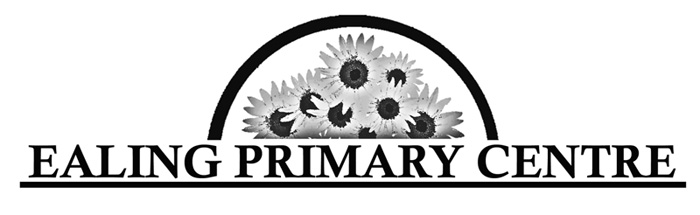 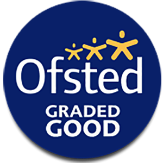 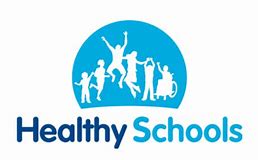 Ealing Primary Centre outreach referral formPlease complete and return this form by email to: referrals@ealingprimarycentre.co.uk Attainment & attendanceOther servicesPlease record the names of services that have supported the child or family and tick to indicate whether this was a previous involvement or is a current oneAdditional information checklistPlease also scan and attach the following information:Please note, upon receipt of this referral we will contact you to request a CTF file from your SIMS/database to collect: Parent contact details, UPN, FSM entitlement, registered GP detailsParent/carers views.Please select your requested support package:Your school will be invoiced for the above amount at the end of the current school termChild’s nameDate of birthEthnicityGenderSchoolYear groupDates of fixed term exclusions in the last 12 monthsSEN statusRate your concernRate your concernRate your concernWhat are your three biggest concerns for this child/family?What are your three biggest concerns for this child/family?Only a littleQuite a lotA great dealCurrent teacher assessmentDateReadingWritingNumeracyAttendance     %Name of servicePreviously involvedCurrently involvedContact personPlease select the highest level of Social Care intervention that the child has receivedPlease select the highest level of Social Care intervention that the child has receivedPlease select the highest level of Social Care intervention that the child has receivedA copy of any relevant professional reportsProvision map of child’s in school supportPlease describe any concerns you may have for your child at home and at school.  Please also describe what help you think would support your child, family or the schoolI agree to this referral to Ealing Primary Centre Outreach Service and that they may contact other agencies to request and share informationSigned: 				Date: PackageDescriptionDurationCostInform: TrainingWhole school INSET training 1hr£250Support: Developing in school provisionA specialist teacher will visit school to review the child’s SEN information with the SENCO, observe child in class and meet class teacherDevelop a ‘Plan, Do, Review’ cycle, with specific targets and interventions that the school will implementAttend and initial meeting with the SENCO, parents/carers and, as appropriate, childReview with the school, parents/carers and child fortnightly over a 6 week period8 weeks£730Engage: Specialist teaching & assessment  A specialist teacher will visit school to review the child’s SEN information with the SENCO, observe child in class and meet class teacherSpecialist teacher to develop and deliver a 6 week intervention with the referred child, individually or as part of a small groupAttend an initial meeting with SENCO, parents/carers and child at the start of the interventionAttend a review meeting with SENCO, parents/carers and child at the end of the interventionProvide an assessment report with recommendations for further school based support and other agency support8 weeks£1,870Engage+: SEMH AuditA senior leader will observe whole school systems and how they are supporting the referred childProvide a written report to school detailing the observed good practice and further recommendations1 week£500Invest: Specialist mental health assessmentA clinical psychologist will:Meet with the SENCO, class teacher and other significant school based staffMeet with the child for 4 sessionsMeet with the parent/carers for 2 sessionsCall a joint consultation meeting with school staff and parents to share the outcome of their intervention and recommendations for future supportProvide a written record of the aboveShare all records and information with relevant medical professionals, including the child’s GP and other CAMHS professionals8 weeks£2,290Invest+: Ongoing specialist mental health interventionFollowing on from  the Invest intervention, if it is recommended, ongoing  clinical psychologist intervention may be purchased in 12 week blocks12 weeks£2,495Re-Invest: Consultation and recommendationFor children who have previously received Invest or Invest+ support, we offer a consultation to school to advise on further support or onward referral½ day£250General SupportSpecialist teacher support can be requested for a range of other issues, such as:Transition supportSupport in drafting an ERSASupport in developing SEMH provision½ day1 day£250£420Total cost of requested packages:Authorised by:Date: